			 study pocket card TemplateProvide this pocket card to referring physicians to help them recall the study’s eligibility criteria when examining patients. Include only high-level eligibility criteria for referring clinicians to quickly assess patients.  [INSERT STUDY NAME]Objective: [Describe the study objective in one to two sentences. Use lay-friendly language that the physician can convey to patients.] Inclusion Criteria (Partial):[Inclusion Criteria][Inclusion Criteria][Inclusion Criteria]What is Involved?[Provide study duration][How many visits are involved?][Note main study procedures] [Participant reimbursement?]If Patient is Interested: Please fax the provided referral form with the patient’s contact information.If preferable, patient can contact:[Coordinator name]
[Site name]
[Coordinator phone]
[Coordinator email]                     [Insert Study Logo]          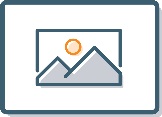 [INSERT STUDY NAME]Objective: [Describe the study objective in one to two sentences. Use lay-friendly language that the physician can convey to patients.] Inclusion Criteria (Partial):[Inclusion Criteria][Inclusion Criteria][Inclusion Criteria]What is Involved?[Provide study duration][How many visits are involved?][Note main study procedures] [Participant reimbursement?]If Patient is Interested: Please fax the provided referral form with the patient’s contact information.If preferable, patient can contact:[Coordinator name]
[Site name]
[Coordinator phone]
[Coordinator email]                     [Insert Study Logo]          